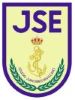 ANEXO AL FORMULARIO DE MATRÍCULA CURSO 2024/2025Se agradecería cumplimentar la siguiente ENCUESTA para determinar las necesidades de cara al próximo curso escolar, marcando con una cruz en los apartados que tenga interés en utilizar:Aula matinal y Aula vespertina (comedor escolar).Actividades extraescolares (indicar las actividades de preferencia).Se prevé pasar una cuota única mensual (valor pendiente de determinar) a los solicitantes usuarios del aula matinal y aula vespertina (comedor), independientemente de si utilizan sólo uno de los servicios ofrecidos o los dos.